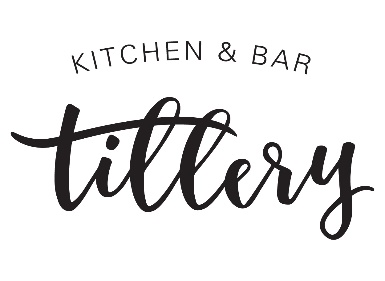 Monday, December 31st, 2018New Year’s Eve DinnerChoice of: After Dinner DrinksFairlady Titos Vodka, Yuzu, Coconut Cream&The Austinite Old Forester Aged and infused with Duck Confit, Sweet Vermouth, Bitters  *Consuming raw or undercooked meats, poultry, seafood, shellfish, or eggs may increase your risk of foodborne illness.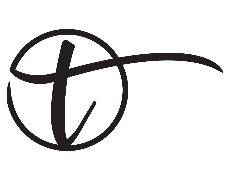 1st Course (Soup)Duck WontonBraised thigh, Sichuan peppercorn, bone brothWinter Harvest (Gluten-free, Vegan)Carrot, shiitake, fried lotus rootWhite pairing: Terra d’Oro  Pinot GrigioRed pairing:  Sangre de Toro Tempranillo 2nd Course (Salad)Arugula Salad (Gluten-free, Vegan w/o feta)Pear vinaigrette, feta, parsnip crispFarro Salad (Vegan)Miso dressing, dried cranberry, fried kaleWhite pairing: Marques de RiscalRed pairing: Lewis Texas Red Wine Blend3rd Course (Entrée)Prime Rib (Gluten-free)Black-eyed peas, grilled broccolini, parsnip pureeNYE Curry Rice (Gluten-free, Vegan)King oyster mushroom, rainbow carrot, xWhite pairing: Skyfall RieslingRed pairing: Cahors MalbecFinale (Dessert)Sweet Potato PieCandied chestnut, sake buttercreamYuzu Sorbet (Gluten-free, Vegan)Candied ginger, azuki bean jam